                      “Ivan Sergeevich Turgenev” Primary school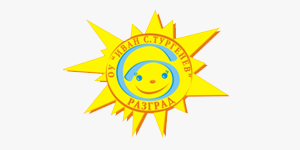                                Schedule of the School council                                              2017/2018 school year1.September                                                                                                  Who’s responsible1.15th -27th September-Elections of School council president/Vice president                       students 5th-7th grades2.15th-30th September- Establishment of Parents club in help of School council                parents 5th-7th grades,Mrs Kyazimova3.15th-End of the school year- ”Pen friends”                                                                               students 5th-7th grades4.26th September-European day of languages                                                                            students 5th-7th grades2.October1.1st  October-International day of older persons                                                                     Mrs Kyazimova and School council2.7th October-Day of smiles                                                                                                           students  1st-7th grades3.16th October- “World food day”                                                                                                School council,Mrs Kyazimova4.17th October-Day of hiking                                                                                                         Mrs Kyazimova and School council5. -”Orientation trip”                                                                                                                          School council,Mrs Kyazimova6.-“Good old games”                                                                                                                        Parents club,students 1st-7th grades3.November1.1st November-Day of National leaders                                                                                          teachers 1st-4th grades2.7th November-Parents day(students visits parents’workplace)                                               School council,Mrs Kyazimova3.16th November-International day of tolerance                                                                           students  1st-7th grades4. - Competition “Knit heat”-charity fair(grannies knit scarfs,hats,gloves)                                School council,Mrs Kyazimova4.December1.Inspirational travels’                                                                                                                        School council,Parents club2.December-“Christmas Fortune  Box”                                                                                            School council3.-“Best decorated classroom for Christmas”                                                                                 students 1st-7th grades4.22nd December-Donate lunch an adult for Christmas                                                                School council,Kyazimova5.January1. 5th January-“Is there easy work?”                                                                                                 students 5th-7th grades2. 18th January-Snowman day                                                                                                             School council3.Grandparents’Day                                                                                                                              Parents club4.-“Let’s eat  healthy”-students give fruits and vegetables each other                                       students 1st-7th grades                                                                                                           6.February1.14th February-,, Fancy dress-ball”                                                                                           Parents club,students 1st-7th grades2.”How to be Van Gogh”                                                                                                                      students 1st-7th grades3.17th February-Meeting another school’s  School council                                                       School council,Mrs Kyazimova4.27th February-Visit ill people in a hospital                                                                                School council,Kyazimova7.March1.1st March-Baba Marta’s day(wearing white-red clothes)                                                              teachers 1st-8th grades2.-Erasmus + project activities                                                                                                                teachers 1st-7th grades3.8th March-competition “The most patient   student and teacher”                                               students 1st-7th grades                                                                                                8.April1.10th April-Day of the picnic(school trip)                                                                                          School council,Kyazimova2.17th April-Day of the freedom (competition for the best kite)                                                    students 1st-7th grades3.22nd April-Earth day(cleaning a public place in Razgrad)                                                           School council,Kyazimova4.-“International day of the dance”(meeting in a dance club)                                                       Parents club,Mrs Kyazimova9.May1.9th May-Europe Day (students teach English in 1st-4th grades)                                                   students 5th-7th grades2.24th May-Day of Bulgarian education and culture (Competition “The most excellent student,class and the best teacher)                                        students 1st-7th grades3.Trip to the National parliament                                                                                                           Parents club10.June1.15th June-School trip(visiting National Bulgarian parliament)                                                       Mrs Petkova,Kyazimova2.End of the school year-a party                                                                                                            School councilCharity fairs are organized for:-Poor and old people  in Razgrad-Ill people and children in a hospital